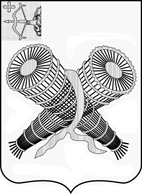 АДМИНИСТРАЦИЯ ГОРОДА СЛОБОДСКОГОКИРОВСКОЙ ОБЛАСТИПОСТАНОВЛЕНИЕ30.09.2021                                                                                                                          № 1681г. Слободской Кировской областиОб утверждении программы «Использование и охрана земель на территории муниципального образования «город Слободской»  на 2021-2023 годыВ соответствии с Земельным кодексом Российской Федерации, Федеральным законом от 06.10.2003 № 131-ФЗ «Об общих принципах организации местного самоуправления в Российской Федерации» администрация города Слободского ПОСТАНОВЛЯЕТ:1. Утвердить программу «Использование и охрана земель на территории муниципального образования «город Слободской»  на 2021-2023 годы согласно приложению.2. Контроль за выполнением настоящего постановления возложить на  начальника управления муниципальным имуществом и земельными ресурсами   администрации города  Чуракову Е.В.         3. Постановление вступает в силу со дня его официального опубликования (обнародования).Глава города Слободского			И.В.ЖелваковаПриложениек постановлению администрации города Слободскогоот 30.09.2021  № 1681ПАСПОРТпрограммы «Использование и охрана земель на территории муниципального образования «город Слободской»  на 2021-2023 годы1. Общая характеристика сферы реализацииПрограммыПрограмма использования и охраны земельных участков, находящихся на территории муниципального образования «город Слободской» (далее - Программа), разработана в целях укрепления финансово-экономической основы муниципального образования «город Слободской» и повышения эффективности использования и охраны земельных участков, находящихся на территории муниципального образования «город Слободской» (далее - земельные участки).Земля используется и охраняется в Российской Федерации как основа жизни и деятельности народов, проживающих на соответствующей территории. Эта формула служит фундаментом прав и обязанностей государства, занятия общества и землеобладателей, использования и охраны земли в соответствии с действующим законодательством.Программа направлена на создание благоприятных условий использования и охраны земель, обеспечивающих реализацию государственной политики эффективного и рационального использования и управления земельными ресурсами в интересах укрепления экономики города.Нерациональное использование земли, потребительское и бесхозяйственное отношение к ней приводят к нарушению выполняемых ею функций, снижению природных свойств.Охрана земель только тогда может быть эффективной, когда обеспечивается рациональное землепользование.Проблемы устойчивого социально-экономического развития территории города Слободского и экологически безопасной жизнедеятельности его жителей на современном этапе тесно связаны с решением вопросов охраны и использования земель. Местные проблемы охраны и использования земель можно решить самостоятельно, причем полным, комплексным и разумным образом в интересах не только ныне живущих людей, но и будущих поколений. 2. Основные цели и задачи ПрограммыЦели Программы:- использование земель способами, обеспечивающими сохранение экологических систем, способности земли быть средством, основой осуществления хозяйственной и иных видов деятельности;- предотвращение деградации, загрязнения, захламления, нарушения земель, других негативных (вредных) воздействий хозяйственной деятельности;- обеспечение улучшения и восстановления земель, подвергшихся деградации, загрязнению, захламлению, нарушению, другим негативным (вредным) воздействиям хозяйственной деятельности;- улучшение земель, экологической обстановки в сельском поселении; сохранение и реабилитация природы сельского поселения для обеспечения здоровья и благоприятных условий жизнедеятельности населения;- систематическое проведение инвентаризации земель, выявление нерационально используемых земель в целях передачи их в аренду (собственность);- обеспечение улучшения и восстановления земель, подвергшихся деградации, нарушению и другим негативным (вредным) воздействиям;- сохранения качества земель (почв) и улучшение экологической обстановки;- защита и улучшение условий окружающей среды для обеспечения здоровья и благоприятных условий жизнедеятельности населения.Задачи Программы:- повышение эффективности использования и охраны земель;- оптимизация деятельности в сфере обращения с отходами производства и потребления;- обеспечение организации рационального использования и охраны земель;- проведение инвентаризации земель.3. Обобщенная характеристика мероприятийПрограммыМеры по охране земель характеризуются тремя понятиями: сохранение (использование земли такими способами и приемами, при которых не наступает ухудшение качеств состояния земельных участков); восстановление (главным образом это меры по рекультивации земель); улучшение (меры мелиоративного характера, в результате которых земля повышает социальную ценность) благоприятного состояния земель.Для реализации Программы будут осуществляться следующие мероприятия:- организация и проведение инвентаризации земельных участков;- осуществление муниципального земельного контроля;- соблюдение Правил благоустройства города Слободского;- проведение систематического мониторинга использования объектов земельных отношений на территории города;- консультирование граждан и юридических лиц об использовании земельных участков по целевому назначению и соблюдении земельного законодательства.4. Основные меры правового регулированияв сфере реализации ПрограммыПравовой основой публичного регулирования мероприятий по охране земель являются следующие положения Конституции РФ:1) земля в Российской Федерации охраняется как основа жизни идеятельности народов, проживающих на соответствующей территории (ч. 1  ст. 9);2) владение, пользование и распоряжение землей и другими природными ресурсами осуществляются их собственниками свободно, если это не наносит ущерба окружающей среде (ч. 2 ст. 36);3) граждане Российской Федерации имеют право на благоприятную окружающую среду, достоверную информацию о ее состоянии и на возмещение ущерба, причиненного их здоровью или имуществу экологическим правонарушением (ст. 42);4) каждый обязан сохранять природу и окружающую среду, бережно относиться к природным богатствам (ст. 58).В соответствии с вышеперечисленными конституционными положениями одним из основных принципов земельного законодательства является приоритет охраны земли как важнейшего компонента окружающей среды и средства производства в сельском и лесном хозяйстве перед использованием земли в качестве недвижимого имущества. Охране земель посвящена глава II ЗК РФ.При этом законодательно установлено, что использование земель должно осуществляться способами, обеспечивающими сохранение экологических систем, способности земли быть средством производства в сельском и лесном хозяйстве, основой осуществления хозяйственной и иных видов деятельности. Особое внимание законодательство уделяет охране наиболее ценных земель, в том числе сельскохозяйственных угодий в составе земель сельскохозяйственного назначения, - они имеют приоритет в использовании и подлежат особой охране.5. Ресурсное обеспечение ПрограммыРеализация Программы осуществляется за счет средств бюджета города Слободского. Всего 3,0 тыс. рублей, в том числе:2021 год - 1,0 тыс. рублей;2022 год - 1,0 тыс. рублей;2023 год - 1,0 тыс. рублей.Объем финансирования по годам реализации Программы уточняется при формировании проекта бюджета города на соответствующий финансовый год с внесением изменений в соответствующие мероприятия Программы.6. Оценка эффективности реализации ПрограммыРеализация мероприятий Программы позволит:- повысить качество муниципальных правовых актов;- повысить благоустройство города;- защитить и улучшить условия окружающей среды для обеспечения здоровья и благоприятных условий жизнедеятельности населения;- эффективно использовать земли.7. Ожидаемые результаты ПрограммыРеализация данной Программы будет содействовать упорядочению землепользования; вовлечение в оборот новых земельных участков; повышению инвестиционной привлекательности города, соответственно, росту экономики; более эффективному использованию и охране земель.8. Мероприятия по реализации ПрограммыНаименование программы«Использование и охрана земель на территории муниципального образования «город Слободской»  на 2021-2023 годыОснования для разработки программыЗемельный кодекс Российской Федерации от 25 октября 2001 года № 136-ФЗ, Федеральный закон от 6 октября 2003 года № 131-ФЗ «Об общих принципах организации местного самоуправления в Российской Федерации»Цель программыПовышение эффективности охраны земель на территории муниципального образования «город Слободской» в том числе:-выявление нерационально используемых земель;-сохранение качества земель (почв) и улучшение экологической обстановки;-сохранение, защита и улучшение условий окружающей среды для обеспечения здоровья и благоприятных условий жизнедеятельности населения;-обеспечение рационального использования земель;-предотвращение загрязнения, захламления, нарушения земель, других негативных (вредных) воздействий хозяйственной деятельностиЗадачи программыОбеспечение организации рационального использования и охраны земель на территории муниципального образования «город Слободской», инвентаризация земельСроки реализации программы2021-2023гг.Объемы ассигнований программыОбщий объем ассигнований из местного бюджета составляет 3,0 тыс. рублей, в том числе по годам:2021 год - 1,0 тыс. рублей;2022 год - 1,0 тыс. рублей;2023 год - 1,0 тыс. рублейОжидаемый результат реализации программы- благоустройство города;- эффективное использование земель;- восстановление нарушенных земель и повышение экологической безопасности населения и качества его жизниОжидаемые конечные результаты реализации программыВовлечение в оборот новых земельных участков;проведение контроля по использованию земельных участковN п/пНаименование мероприятияИсполнительЕдиница измеренияОбъем финансовых средств из бюджета города Слободского Объем финансовых средств из бюджета города Слободского Объем финансовых средств из бюджета города Слободского Объем финансовых средств из бюджета города Слободского N п/пНаименование мероприятияИсполнительЕдиница измерениявсего2021 г.2022 г.2023 г.1.Выявление пустующих и нерационально используемых земель и своевременное вовлечение их в хозяйственный оборотАдминистрация города Слободскоготыс. руб.Не требует финансированияНе требует финансированияНе требует финансированияНе требует финансирования2.Осуществление муниципального земельного контроля за соблюдением установленного режима использования земельных участков в соответствии с их целевым назначением и разрешенным использованием и соблюдением земельного законодательстваАдминистрация города Слободского-3,01,01,01,03.Сохранение и повышение плодородия почв, защита земель от зарастания сорными растениями, кустарниками и мелколесьем, иных видов ухудшения состояния земель.Мероприятия по борьбе с борщевикомАдминистрация города Слободского-Не требует финансированияНе требует финансированияНе требует финансированияНе требует финансирования4.Разъяснение норм земельного законодательства населениюАдминистрация города Слободского-Не требует финансированияНе требует финансированияНе требует финансированияНе требует финансирования